INDICAÇÃO Nº 2887/2018Sugere ao Poder Executivo municipal e aos órgãos competentes, que providencie meios para evitar o descarte de entulhos e lixos em área pública no Jardim Europa.Excelentíssimo Senhor Prefeito Municipal, Nos termos do Art. 108 do Regimento Interno desta Casa de Leis, dirijo-me a Vossa Excelência para sugerir que, por intermédio do Setor competente, que providencie meios para evitar o descarte de entulhos e lixos em área pública no Jardim Europa, entre as Ruas Inglaterra e Albânia. Justificativa:Moradores e comerciantes do entorno, já tentaram de todas as formas coibir o descarte irregular de entulhos e lixos na área pública localizada entre as ruas Inglaterra e Albânia e inclusive já acionaram por diversas vezes a fiscalização, porém sem sucesso. Como forma de tentar amenizar a situação, os mesmos procuraram por este vereador, requerendo intermediação junto ao Poder Executivo, no intuito de requerer a instalação de placas de proibição de descarte irregular na área, bem como, a intensificação da fiscalização, visando flagrar infratores. Desta forma, visando garantir a segurança dos moradores e pedestres, venho de maneira respeitosa, requerer que o Senhor Prefeito Municipal, atenda a este pedido como forma de respeito e garantia à dignidade dos cidadãos. Palácio 15 de Junho - Plenário Dr. Tancredo Neves, 20 de abril de 2018.Antonio Carlos RibeiroCarlão Motorista-vereador-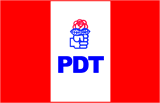 